Exams to be sat in class: Design and Technology –  10X/DT1 - 28.06.22 Period 1 and 2   10Z/DT1- 22.06.22 Period 3 and 4 French – Monday 20th June and Monday 27th June period 5 (lessons 5 and 6 )Foundation                     HigherListening 35 mins          Listening 45 minutesReading 45 mins            Reading 1 hourMusic – 1 hour – Wed 22nd June period 3 in X1RE – 1 hour Friday 24th June Period 1Instructions for StudentsConfirm your regular seat number for your upcoming exams with your form tutor BEFORE 17th June Line up on the Tennis Courts for morning exams from 8:50am, after break from 11:10am and after lunch from 13:30pmRegister with Ms Jones and Mr Jukes by giving your seat numberInstructions will be given once all students are ready to enter the hallStudents may bring a clear plastic bottle to the exam with all labels removed. You must bring a bag on exam days to place all items inStudents will be free to leave site in an afternoon once an exam is finished. Exams will finish no earlier than 2.55pm. Detentions must still be attended.During the day, once exams are finished, you will be instructed to either go to break or return to lessons. This will only be issued by your Head of Year or Ms Jones.When in the exam hall you must be silent at all timesToilet breaks cannot be taken in the first hour or last 15 minutes of any examMonday 20th JuneTuesday 21st JuneWednesday 22nd JuneThursday 23rd JuneFriday 24th June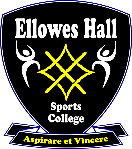 Period 1 (8:50 Tennis Courts)English Language1hour 45 minutesArt – in classroom4 hoursFood & Nutrition1 hour 15 minsComputer Science1 hour 30 minsFrench (meetings room)Foundation           Writing 1 hour 15HigherWriting 1 hour 20 minsPeriod 3 (11.10  Tennis Courts)Maths1 hour 30 minutesArt-in classroom4 hoursBTEC Sport1 hour 15 minsMaths1 hour 30 minutesEnglish Literature1 hour 45 minsPeriod 5 (13.30pm  Tennis Courts)History60 minutesGeography60 minutesChemistry1hour 15 minutes(1hour 45 minutes for triple)Biology1 hour 15 minutes(1hour 45 minutes for triple)Physics1hour 15 minutes(1hour 45 minutes for triple)